DRODZY RODZICE, KOCHANE DZIECI !!!Życzymy Wam spokojnych i pogodnych Świąt Wielkanocnych, 
pełnych miłości i rodzinnego ciepła.Dużo zdrowia, pogody ducha, smacznego jajka 
oraz mokrego śmigusa - dyngusa.			   Wychowawczynie oddziałów przedszkolnych 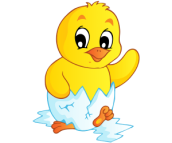 Aneta Jałosińska - Madej i Lidia Wiaderna-------------------------------------------------------------------------------------------------------------------Poniżej zamieszczamy materiały pomocne w nauczaniu zdalnym na okres od 06-08. 04.2020r.Temat tygodnia: Wielkanoc06.04.2020 PONIEDZIAŁEK Temat dnia: Liczenie pisanek. Cel: Odkrywanie litery (f, F) małej i wielkiej, drukowanej i pisanej. Karty pracy "Nowe przygody Olka i Ady. Litery i liczby", cz. 2, str. 58 - 61; Cel: Przeliczanie i dodawanie w zakresie dziesięciu. Poznanie różnych pisanek. Karty pracy "Nowe przygody Olka i Ady. Litery i liczby", cz. 2, str. 62 - 63; Link: https://youtu.be/qKY9oeELKn4----------------------------------------------------------------------------------------------------------------07.04.2020 WTOREKTemat dnia: Koszyczek dobrych życzeń.Cel: Zapoznanie z tradycjami wielkanocnymi.	Rozmowa z rodzicami na temat tradycji obchodzenia świąt wielkanocnych.	link: https://youtu.be/-vS8QYsdefQ	Karty pracy cz. 3, str. 73.Wykonanie pracy plastycznej: "Koszyczek wielkanocny" - technika dowolna.Cel: Układanie zadań tekstowych, układanie historyjki. 	Karty pracy cz. 3, str. 74 - 75. Język angielski: 	Link: https://youtu.be/ANyXUJ3esWE---------------------------------------------------------------------------------------------------------------08.04.2020 ŚRODATemat dnia: Potrawy z jajek. Śmigus - dyngus.Cel: Poznanie budowy i właściwości jajka. 	Rozmowa z rodzicami o tym, do jakich potraw wykorzystujemy jajka.	Link: https://youtu.be/4PLmzZZULa4	Karty pracy cz. 3, str. 76 - 77.Cel: Rozmowa z rodzicami na temat tradycji Śmigusa - dyngusa.	Karty pracy, cz. 3, str.78 - 80.Ćwiczenia gimnastyczne: W ramach ćwiczeń posprzątanie pokoju lub pomoc rodzicom w czynnościach domowych.Link: https://youtu.be/lIWDCkbVQ6A----------------------------------------------------------------------------------------------------------------W razie pytań prosimy o kontakt mailowy lub telefoniczny. Aneta Jałosińska - Madej - n.zdalna.ajm@gmail.comLidia Wiaderna -  n.zdalna.lw@gmail.com 